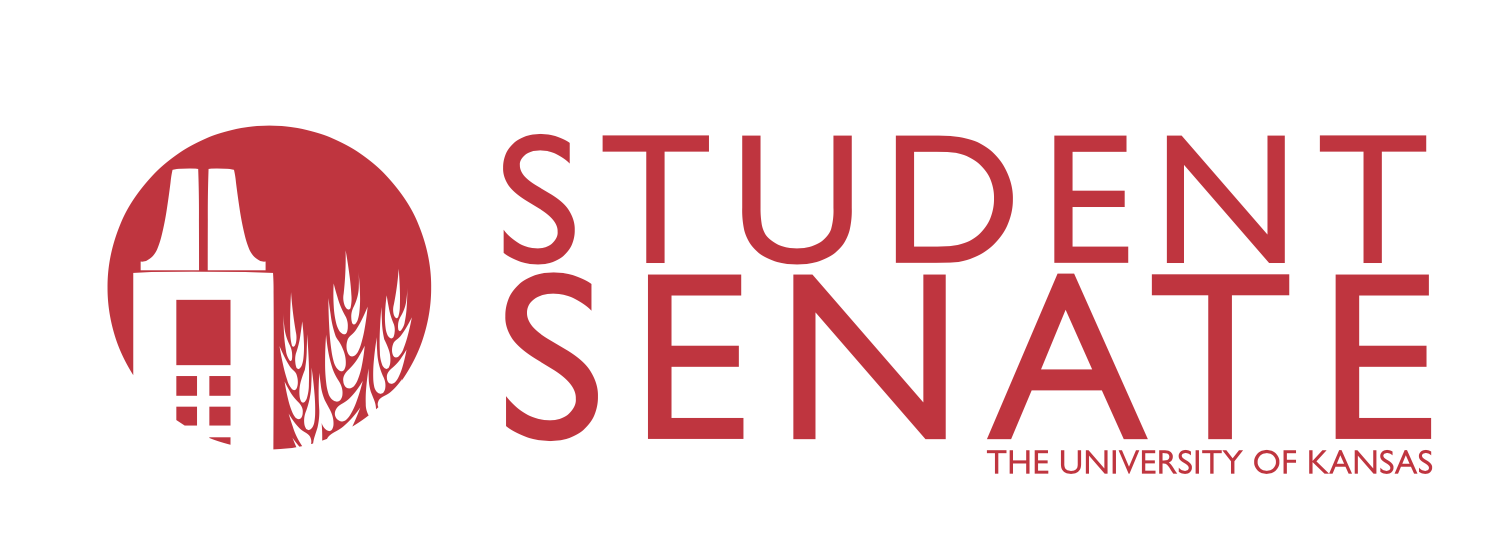 BUDGET BOOKFiscal Year 2023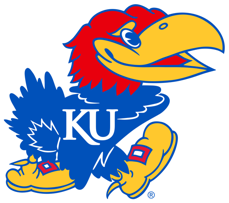 Dr. Tammara DurhamVice Provost of Student AffairsOffice of the Vice Provost of Student Affairs133 Strong HallUniversity of KansasLawrence, KansasTo Dr. Durham:On behalf of the Student Senate, the Fee Review Sub-Committee, the Student Senate Executive Staff, and the many others who assisted us along the way, I am proud to submit to you the Required Campus Fee Package for Fiscal Year 2023. The students, along with the help of extraordinary advisors, dedicated over 40 hours over the course of two semesters towards crafting a fee application, reviewing funding requests, listening to presentations, and deliberating upon the allocations. From the perspective of my role as Finance Committee Chair and Fee-Review Subcommittee Chair, I can confidently state that these allocations were based upon the over 900 responses gleaned from a campus-wide survey at the beginning of the Spring semester, illustrating the high prioritization of student wages, as well as a desire to keep the fee as close to flat as possible. We as the Student Senate are happy to present a proposal that we feel reflects the needs of KU students moving into the new fiscal year.I would like to specifically thank the following individuals: Block Funding Sub-Committee Chair Sahar Baha, Line-Item Funding Sub-Committee Chair Geoffry Brown, Student Senate Treasurer Hammad Hussein, and Student Senate Associate Treasurer Mary Morrison for their efforts in preparing and facilitating this budget process. I would also like to thank Sarah Bowman and Kaci Haney for their ongoing commitment to the review process and the Student Senate as a whole; and the Finance Committee and Fee Review Subcommittee members for so graciously devoting their time to ensure a responsible allocation of funds without any form of compensation whatsoever. I forward these decisions with the confidence that all people involved in this process have worked diligently to fulfill their roles as integral members of our university’s governance process, and I look forward to continuing to ensure that KU is the best place to receive a quality college education. Rock Chalk,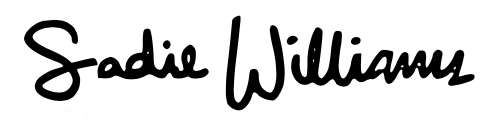 Sadie WilliamsStudent Body President2022-23LAWRENCE REQUIRED CAMPUS FEESFALL 2022 & SPRING 2023FISCAL YEAR 2023Student Senate Activity Fee							  17.25Student Union Fee									  82.10						Building Fee				63.40						Burge Union Fee				18.70						Student Health Fee					                        		169.80						Operations			          135.60						Counseling & Psychological Services	29.10						Bert Nash				  1.60						Facilities, Maintenance, & Equipment	  3.50Hilltop Child Development Fee							    3.20						Facilities & Maintenance			  0.50						Child Care Scholarships			  1.50						Student Wages				  1.20Sexual Assault Prevention and Education Center					    2.70Student Recreation Fee								  73.05						Operations				56.30						Sports Clubs				  1.50						Facilities & Maintenance			  3.25						Recreation Center Expansion Bond	12.00KJHK Radio Fee									    4.00Educational Opportunity Fee							    6.40Campus Transportation Fee							  87.25						Bus Procurement			27.50						Operations				52.25						SafeRide				  7.50Recycling										    3.00Legal Services for Students								  14.90University Daily Kansan Fee								    1.80Office of Multicultural Affairs							    4.30						Operations				  4.05    						Facilities				  0.25Center for Sexuality and Gender Diversity					    3.10Student Union Activities								    6.00Supportive Services									    1.80Student Involvement and Leadership Center					    6.10Student Money Management Services						    2.75Emily Taylor Center									    2.20Diversity, Equity, and Inclusion Education Fee					    0.90										Total	         $492.60STUDENT SENATE ACTIVITY FEEREVENUE PROJECTIONFISCAL YEAR 2023Fall and Spring Semesters	Enrollment Projection		Fall Enrollment Estimate						  20,704		Spring Enrollment Estimate					+19,629											          39,258	Activity Fee								         x $	17.25	Total Fall and Spring Revenue						$ 677,200.50Summer Session	Enrollment Projection									6,146	Activity Fee									x $         8.65	Total Summer Revenue							  $53,162.90TOTAL PROJECTED REVENUE							 $730,363.40Respectfully Submitted,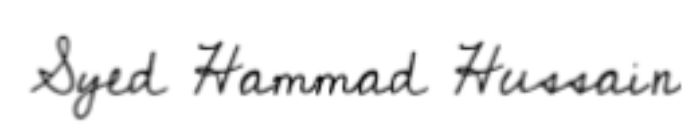 Sadie Williams	                                           Hammad Hussain                  Finance Council Chair                            Student Senate TreasurerSTUDENT SENATE ACTIVITY FEE APPORTIONMENTFROM TOTAL PROJECTED REVENUEFISCAL YEAR 2023								 Fee Equivalent	               Fund TotalBlock Allocations							  16.65	    	   688,679.00Line-item Allocations							    0.77	                 31,753.00Remaining – To Unallocated Account *				   	   1.93		     80,000.00	TOTALS					           	      	    $      19.33	          $800,432.00BLOCK ALLOCATIONSFISCAL YEAR 2023								Fee Equivalent		AllocationAlternative Breaks						$	  0.65	         $	   26,884.00Bands									  1.15		   47,500.00Big Event								 0.12		     4,900.00Case Managers 								  1.57		   64,980.00Center for Community Outreach					 1.66		   68,671.00Engineering Student Council						 0.03		     1,300.00Forensics								  0.60		   25,000.00Graduate Student Advisory Board					  0.80		   32,291.00Jayhawk Motor Sports						  	 0.22		     9,000.00Lied Center of Kansas							  2.35		   97,500.00Mock Trial								 0.34	              14,225.00Natural History Museum						  0.48		   20,000.00Spencer Museum of Art							  0.85		   35,000.00Sport and Exercise Psychology Club					 0.05		     2,210.00Student Senate Administration						  3.59		 148,514.00William K. Jones Military Affiliated Student Center			  0.50		   20,704.00University Dance Company						  0.31		   13,000.00University Theater							  1.38		   57,000.00	Totals							        $ 16.65	        $ 688,679.00BLOCK ALLOCATIONS BREAKDOWNFISCAL YEAR 2023LINE-ITEM ALLOCATIONSFISCAL YEAR 2023Organization							AmountAdvocates for Financial Education				$	   100.00 African Drum Ensemble           				$	 6,750.00 American Society of Mechanical Engineers			$	   100.00Asian Classical Music Initiative   				$	 7,600.00 Association of Indian Students  				$          15,590.00 Bassoon Club      						$	2,250.00Black Student Union                  				$	8,940.00 Ceramics Club   						$	4,700.00Clinical Child Psychology Program GSO				$	2,000.00Community Garden						$	1,100.00Dance Marathon						$	2,240.00 First Nation Student Association				$         12,400.00Flute Club							$	 2,203.00Graduate Arts Association          				$	 4,100.00Higher Education Student Association		             	$	 2450.00Math Club							$	   100.00Muslim Student Association					$	 5,600.00Nepalese Student Association					$           3,500.00Oboe Club                   					$	 1,100.00oSTEM              						$	 4,550.00Psychology Department for Diversity Committee		$	 1,000.00 Rotaract             						$	   200.00Society for Biomaterials						$	3,500.00Tai Chi Club							$	1,210.00Tango Club                                  				$	 7,000.00 Vegan Club         						$	   100.00Viola Club							$	 1,500.00Line Funding Allocation       					$          31,753.00DEI Line Funding Allocation				$          70,130.00Total								$       101,883.00LINE-ITEM ALLOCATIONS BREAKDOWNFISCAL YEAR 2023SCHEDULE OF FINANCING SUPPORTED BY REQUIRED CAMPUS FEES(1) In FY 2017, Student Senate in collaboration with KU Memorial Unions, restructured the $13,80 Student Union Renovation Fee to a Burge Union Fee of $18.70 to provide revenue of approximately $823,000 annually for 25 years toward the construction of a new Burge Union.(2) In FY 2015, Student Senate and Chancellor Gray-Little restructured the Women’s and Non-Revenue Intercollegiate Sports Fee. The restructuring of this fee included shifting $12.00 of a $18.00 reduction to the Student Recreation fee to offset an April 2004 fee agreement between Student Senate and Kansas Athletics wherein Kansas Athletics would make bond payments for a 2008 Student Recreation Center expansion.HISTORY OF REQUIRED CAMPUS FEESFISCAL YEARS 2019-2023*In FY23, Supportive Services will receive the equivalent of $2.60 in Student Senate monies. $1.80 will be generated from student fees, and $0.80 will be transferred from Student Senate surplus.Niya McAdooStudent Body PresidentHammad HussainStudent Senate TreasurerSadie WilliamsFinance CommitteeSadie WilliamsFinance CommitteeChairChairAlessia RoarkMary MorrisonSahar BahaSahar BahaStudent Body Vice PresidentStudent Senate Associate TreasurerBlock Funding Sub-Committee ChairBlock Funding Sub-Committee ChairHumberto Gomez-SalinasStudent Senate Chief of StaffHollie HallGraduate Student Body President Geoffry BrownLine-Item Funding Sub-Committee ChairAlternative Breaks26,884.00Lied Center                     97,500.00Lied Center                     97,500.00Student Salaries  25,524.00Personnel Services90,000.0090,000.00Supplies & Expenses1,000.00Jayhawk Live Artist Fees7,500.007,500.00Rent & Utilities360.00Bands47,500.00Mock Trial14,225.0014,225.00Personnel Services15,000.00Competition Costs14,225.0014,225.00Instruments & Supplies7,500.00Capital Expenditures25,000.00Natural History 20,000.0020,000.00Personnel Services20,000.0020,000.00The Big EventSupplies & Expenses                   Rent & UtilitiesSite Box StructuresCase ManagersPersonnel ServicesCCOSupplies & ExpensesPersonnel ServicesOther ExpensesESCSupplies & ExpensesForensicsCompetition CostsGSABPrintingPersonnel ServicesJayhawk MSSupplies & Expenses4,900.001,500.002,700.00700.0064,980.0064,980.0068,671.004,500.0051,671.0012,500.001,300.001,300.0025,000.0025,000.0032,291.001,000.0031,291.009,000.009,000.00Spencer MuseumPersonnel ServicesExhibition & ProgrammingSport/Exercise PsychSupplies & ExpensesStudent SenateOffice SuppliesTravel FundStanding CouncilsStaff SalariesChair SalariesVice Chair SalariesMASCSupplies & ExpensesUniversity Dance Production ExpensesUniversity TheatreProduction Expenses35,000.0020,000.0015,000.002,210.002,210.00148,514.0015,000.005,500.00250.00117,936.008,190.001,638.0020,704.0020,704.0013,000.0013,000.0057,000.0057,000.0035,000.0020,000.0015,000.002,210.002,210.00148,514.0015,000.005,500.00250.00117,936.008,190.001,638.0020,704.0020,704.0013,000.0013,000.0057,000.0057,000.00Advocates for Financial EducationAdvocates for Financial EducationClinical Child Psychology GSOClinical Child Psychology GSOGeneral Funding100.00General Funding100.00Total100.00Welcome Week  Supplies150.00African Drum EnsembleAfrican Drum EnsemblePsychology WorkshopsDEI Line6,750.00  Honorarium1,600.00Total6,750.00KU Library online access150.00Total2,000.00American Society of Mechanical American Society of Mechanical EngineersEngineersCommunity GardenGeneral Funding100.00General Funding100.00Total100.00Fall Work Day424.00Spring Work Day496.80Asian Classical Music InitiativeAsian Classical Music InitiativeMisc.79.20General Funding100.00Total1,100.00DEI Line7.500.00Total7,600.00Dance MarathonGeneral Funding100.00Association of Indian StudentsAssociation of Indian StudentsMarathon2,140.00DEI Line15,590.00Total2,240.00Total15,590.00First Nation Student AssociationFirst Nation Student AssociationBassoon ClubBassoon ClubGeneral Funding100.00KU Double Reed DayKU Double Reed DayKU FNSA Powwow & Festival2,300.00  Honorarium1,000.00DEI Line10,000.00Bassoon Profiler1,250.00Total12,400.00Total2,250.00Flute ClubBlack Student UnionGeneral Funding100.00DEI Line8,940.00Flute Day2,103.00Total8.940.00Total2,203.00Ceramics ClubGraduate Arts AssociationGraduate Arts AssociationGeneral Funding100.00General Funding100.00Fall Visiting Artist SeriesDEI Line4,000.00  Honorarium1,500.00Total4,100.00  Supplies600.00  Printing and promotion100.00Higher Ed. Student AssociationHigher Ed. Student AssociationSpring Visiting Artist SeriesGeneral Funding100.00  Honorarium1,500.00Fall Professional Development Fall Professional Development   Supplies600.00Speaker1,000.00  Printing and promotion100.00Spring Professional Development Spring Professional Development Event 3200.00Speaker1,000.00Total4,700.00Hooding Ceremony350.00Total2,450.00Math ClubMath ClubTango ClubGeneral Funding100.00DEI Line7,000.00Total100.00Total7,000.00Muslin Student AssociationVegan ClubGeneral Funding100.00General Funding100.00Islamic Awareness Week4,000.00Total100.00DEI Line1,500.00Total5,600.00Viola ClubFall Honorarium500.00Nepalese Student AssociationNepalese Student AssociationSpring Honorarium1,000.00General Funding100.00Total1,500.00DEI Line3,400.00Total3,500.00Oboe ClubGeneral Funding100.00Event 11,000.00Total1,100.00oSTEMGeneral Funding100.00DEI Line4,450.00Total4,550.00Psychology Department for DiversityPsychology Department for DiversityCommitteeDEI Line1,000.00Total1,000.00Rotaract ClubGeneral Funding100.00Rotary Week of Service100.00Total200.00Society for BiomaterialsGeneral Funding100.00Biomaterials Day2,400.00Bioethics Event1,000.00Total3,500.00Tai Chi ClubGeneral Funding100.00Cleaning Supplies214.93Training Equipment895.07Total1,210.00Fee Amount (summer)Project AmountApproximate Annual PaymentYear of Maturity Burge Union Fee (1)$18.70 (9.35)$4,435,000$823,000~2042Student Recreation Expansion Bond (2)$12.00 (6.00)$6,000,000$467,0002027Fee Title    2023                      2022         2021         2021    2020    2020201920192019201920192019Student Senate Activity Fee 17.2517.6019.1019.1023.2023.2020.8020.8020.8020.8020.8020.80Health – Watkins Operations135.60137.25133.25133.25131.95131.95124.45124.45124.45124.45124.45124.45Health – Counseling and Psychological Services29.1029.1031.5531.5530.0030.0027.4027.4027.4027.4027.4027.40Health – Bert Nash1.601.601.601.601.601.601.601.601.601.601.601.60Health – Facilities 3.503.503.503.503.503.503.503.503.503.503.503.50Student Union – Building Fee63.4062.6057.2057.2051.8051.8051.8051.8051.8046.4046.4046.40Student Union – Burge Union Fee                        18.7018.7018.7018.7018.7018.7013.8013.8013.8013.8013.8013.80Student Union – KU Info/SEC0.000.803.253.250.000.000.000.000.000.000.000.00Recreation – Operations56.3050.8053.0053.0053.0053.0057.0057.0057.0057.0057.0057.00Recreation – Facilities3.253.253.253.253.253.253.253.253.253.253.253.25Recreation – Sports Clubs1.502.002.502.504.004.004.004.004.004.004.004.00Recreation – Expansion Bond12.0012.0012.0012.0012.0012.0012.0012.0012.0012.0012.0012.00Transportation – Operations                     52.2556.2556.2556.2556.2556.25  56.25  56.25  56.25  56.25  56.25  56.25Transportation – Bus Procurement       27.5027.5027.5027.5027.5027.5024.1524.1524.1524.1524.1524.15Transportation – SafeRide7.507.508.358.358.358.3510.3510.3510.3510.3510.3510.35Sexual Assault and Prevention Center    2.70     2.55      2.55      2.55      2.55    2.60    2.60    2.60    2.60    2.60 0.00 0.00Student Union Activities 6.004.504.504.505.255.255.255.255.255.255.255.25Legal Services for Students  14.9015.0016.0016.0016.0016.0016.0016.0016.0016.0016.0016.00Recycling          3.005.605.605.605.605.605.605.605.605.605.605.60KJHK Media                               4.004.004.154.154.154.154.004.004.004.004.004.00Educational Opportunity Fund                         6.407.007.007.007.657.656.756.756.756.756.756.75Kansas Athletics0.000.000.000.000.000.007.007.007.007.007.007.00Campus Safety0.000.000.000.000.000.000.250.250.250.250.250.25Supportive Services                                 1.802.602.602.602.602.602.252.252.252.252.252.25University Daily Kansan1.802.002.352.352.002.002.002.002.002.002.002.00Office of Multicultural Affairs – Operations4.053.453.453.453.453.453.453.453.453.453.453.45Office of Multicultural Affairs – Facilities0.250.250.500.500.500.500.500.500.500.500.500.50DEI Fund0.900.900.900.901.151.151.151.151.151.151.151.15Hilltop – Student Wages1.201.201.201.201.201.201.201.201.201.201.201.20Hilltop – Child Care Scholarships1.501.501.501.501.501.501.501.501.501.501.501.50Hilltop – Facilities0.500.500.500.500.500.500.500.500.500.500.500.50Student Involvement & Leadership Center6.104.054.054.054.054.054.054.054.054.054.054.05Emily Taylor Center2.202.152.152.152.102.102.102.102.102.102.102.10Student Money Management2.752.803.303.303.303.303.303.303.303.303.303.30Center for Sexuality and Gender Diversity3.101.450.000.000.000.000.000.000.000.000.000.00Total Fee492.60491.95491.95 491.95 491.95 491.95 491.95 491.95482.95482.95482.95